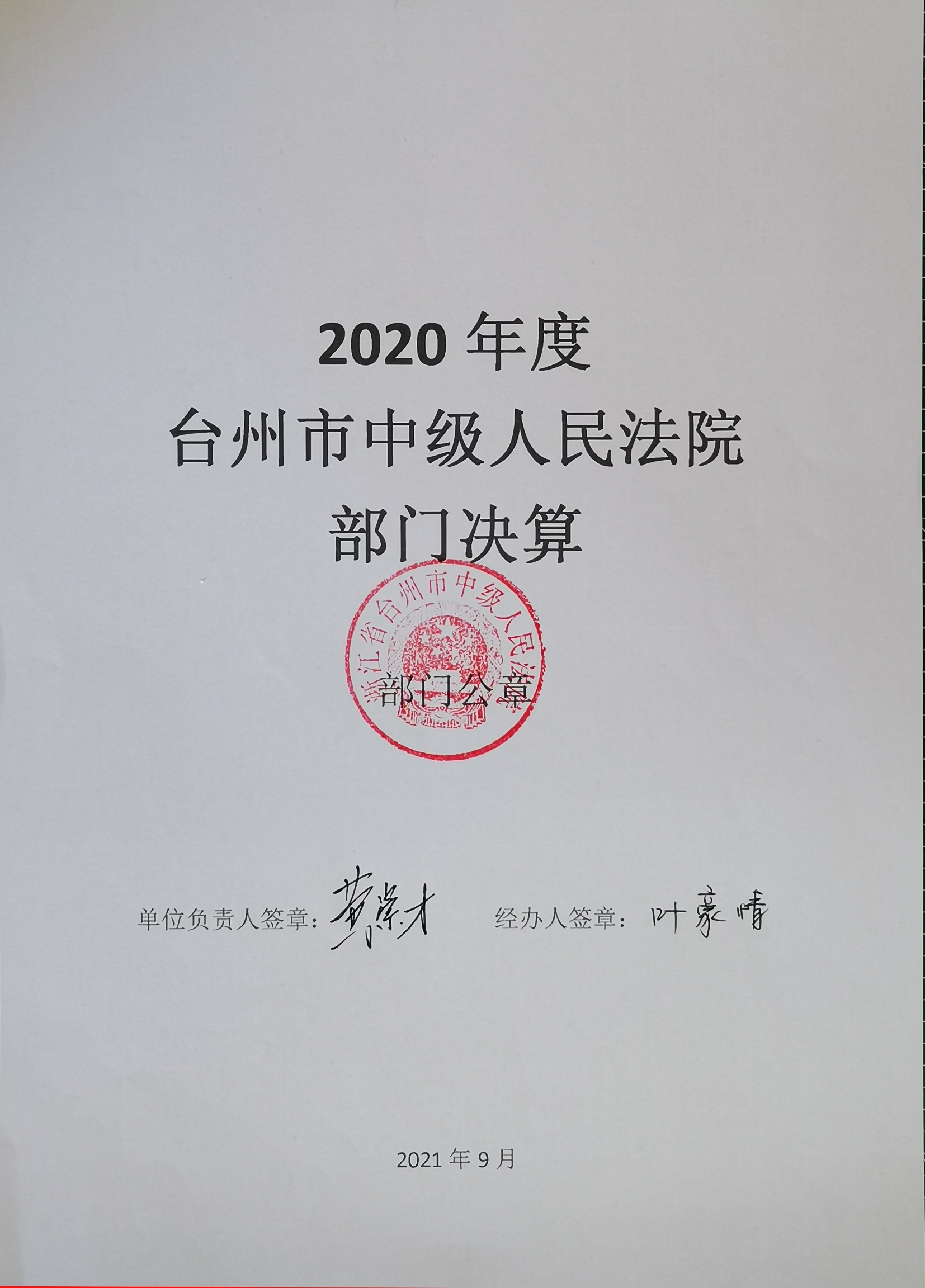 台州市中级人民法院2020年度部门决算目录一、概况.................................................................................................................(1)（一）部门职责.....................................................................................................(1)（二）机构设置.....................................................................................................(2) 二、2020年度部门决算公开表...........................................................................(2)三、2020年度部门决算情况说明.....................................................................(15) （一）收入支出决算总体情况说明...................................................................(15)（二）收入决算情况说明....................................................................................(15)（三）支出决算情况说明....................................................................................(15)（四）财政拨款收入支出决算总体情况说明...................................................(15)（五）一般公共预算财政拨款支出决算情况说明...........................................(16)（六）一般公共预算财政拨款基本支出决算情况说明...................................(20)（七）政府性基金预算财政拨款支出决算总体情况说明...............................(20)（八）国有资本经营预算财政拨款支出决算总体情况说明...........................(20)（九）一般公共预算财政拨款“三公”经费支出决算情况说明...................(21)（十）机关运行经费支出说明.............................................................................(23)（十一）政府采购支出说明.................................................................................(23)（十二）国有资产占有情况说明.........................................................................(24)（十三）预算绩效情况说明..................................................................................(24)             四、名词解释........................................................................................................(28) 一、概况台州市中级人民法院部门是国家的审判机关，依法独立行使审判权，监督下级人民法院的审判工作，对市人民代表大会及其常务委员会负责并报告工作。（一）部门职责1. 依法审判法律规定由中级人民法院管辖和其认为应当由自己审判的刑事. 民事. 行政等第一审案件。2. 依法审判法律规定由中级人民法院审理的刑事. 民事. 行政第二审案件。3. 受理不服本市两级人民法院已生效的判决. 裁定等各类申诉和申请再审，对其中确有错误的，提审或指令下级法院再审。审核裁定减刑. 假释案件。4. 审判由人民检察院按照审判监督程序提出的抗诉案件。5. 依法对下级人民法院行使指定管辖权。6. 监督指导全市基层人民法院的审判工作。7. 依法行使司法执行权和司法决定权。8. 依法决定国家赔偿。9. 承办对有关法律草案征求意见的工作，针对案件审理中发现的问题提出司法建议。10. 组织全市法院参与同国际司法界. 国际组织之间的司法交流活动。11. 指导全市法院思想政治. 教育培训工作；按照权限管理法官和其他工作人员；协同编制部门管理本市法院系统的机构编制工作。协助地方党委做好基层法院领导班子建设。12. 领导直属事业单位和法官协会的工作。13. 督察全市法院系统的监察工作。14. 管理全市法院的有关经费和物资装备。15. 在业务工作中开展法制宣传，教育公民自觉地遵守宪法. 法律。16. 承办其他应由本院负责的工作。（二）机构设置从预算单位构成看，台州市中级人民法院部门决算包括：本级决算和所属台州市中级人民法院部门审判服务保障中心决算（非独立核算单位）。二、2020年度部门决算公开表详见附表。收入决算表（分单位）收入决算表（分科目）支出决算表（分单位）支出决算表（分科目）财政拨款收入支出决算总表一般公共预算财政拨款支出决算表一般公共预算财政拨款基本支出决算表一般公共预算财政拨款“三公”经费支出决算表政府性基金预算财政拨款收入支出决算表三、2020年度部门决算情况说明（一）收入支出决算总体情况说明2020年度收入总计9,615.99万元，支出总计9,615.99万元,与2019年度相比，收入增加140.77万元，增长1.49%，主要原因是年初结转和结余增加135.98万元；支出增加389.31万元，增长4.22％，主要原因是人员经费支出的增加。（二）收入决算情况说明本年收入合计9,369.84万元；包括财政拨款收入8,973.94万元（其中，一般公共预算8,973.94万元，政府性基金预算0万元,国有资本经营预算0万元），占收入合计95.77%；上级补助收入0万元，占收入合计0%；事业收入0万元，占收入合计0%；经营收入0万元，占收入合计0%；附属单位上缴收入0万元，占收入合计0%；其他收入395.90万元，占收入合计4.23%。（三）支出决算情况说明本年支出合计9,615.99万元，其中基本支出7,965.55万元，占82.84%；项目支出1,650.44万元，占17.16%；上缴上级支出0万元，占0%；经营支出0万元，占0%；对附属单位补助支出0万元，占0%。（四）财政拨款收入支出决算总体情况说明2020年度财政拨款收入总计9,220.09万元，支出总计9,220.09万元，与2019年相比，收入减少-53.46万元，下降-0.58%；支出增加194.57万元，增长2.16％，主要原因是人员经费支出的增加；财政拨款支出年初预算数8,134.10万元，完成年初预算的113.35%，主要原因是年初结转和结余金额及本年度转移支付、人员经费追加。（五）一般公共预算财政拨款支出决算情况说明1.一般公共预算财政拨款支出决算总体情况。2020年度一般公共预算财政拨款支出9,220.09万元，占本年支出合计的95.88%。与上年度相比，一般公共预算财政拨款支出增加194.57万元，增长2.16%。主要原因是：人员经费支出的增加。2.一般公共预算财政拨款支出决算结构情况。2020年度一般公共预算财政拨款支出9,220.09万元，主要用于以下方面：一般公共服务（类）支出0.40万元，占0.00%；国防（类）支出0万元,占0%；公共安全（类）支出7,915.00万元,占85.85%；教育（类）支出0万元,占0%；科学技术（类）支出0万元,占0%；文化旅游体育与传媒（类）支出0万元,占0%；社会保障和就业（类）支出511.44万元,占5.55%；卫生健康（类）支出253.01万元,占2.74%；节能环保（类）支出0万元,占0%；城乡社区（类）支出0万元,占0%；农林水（类）支出0万元,占0%；交通运输（类）支出0万元,占0%；资源勘探工业信息等（类）支出0万元,占0%；商业服务业等（类）支出0万元,占0%；金融（类）支出0万元,占0%；援助其他地区（类）支出0万元,占0%；自然资源海洋气象等（类）支出0万元,占0%；住房保障（类）支出540.24万元,占5.86%；粮油物资储备（类）支出0万元,占0%；灾害防治及应急管理（类）支出0万元,占0%；其他（类）支出0万元,占0%；债务还本（类）支出0万元,占0%；债务付息（类）支出0万元,占0%。3.一般公共预算财政拨款支出决算具体情况。2020年度一般公共预算财政拨款支出年初预算为8,134.10万元，支出决算为9,220.09万元, 完成年初预算的113.35%，主要原因是年初结转和结余金额及本年度转移支付、人员经费追加。其中：一般公共服务支出（类）其他共产党事务支出（款）其他共产党事务支出（项）。年初预算为0万元，支出决算为0.4万元，决算数大于预算数的主要原因是法学会课题经费追加。公共安全支出（类）法院（款）行政运行（项）。年初预算为5,823.56万元，支出决算为6,330.63万元，完成年初预算的108.71%，决算数大于预算数的主要原因是人员支出的增加。公共安全支出（类）法院（款）一般行政管理事务（项）。年初预算为100.00万元，支出决算为96.90万元，完成年初预算的96.90%。决算数小于预算数的主要原因为大楼运行维护费项目略有节余。公共安全支出（类）法院（款）案件审判（项）。年初预算为230.00万元，支出决算为509.67万元，完成年初预算的221.59%，决算数大于预算数的主要原因为省补政法奖励资金和省补省级统筹诉讼费拨款。公共安全支出（类）法院（款）案件执行（项）。年初预算为0万元，支出决算为229.68万元，完成年初预算的百分比无法计算，决算数大于预算数的主要原因为省补政法奖励资金和省补省级统筹诉讼费拨款。公共安全支出（类）法院（款）“两庭”建设（项）。年初预算为0.00万元，支出决算为99.05万元，完成年初预算的百分比无法计算，支出决算数大于预算数的主要原因为省补政法奖励业务装备经费拨款。公共安全支出（类）法院（款）事业运行（项）。年初预算为303.77万元，支出决算为330.22万元。完成年初预算的108.71%，决算数大于预算数的主要原因是人员支出的增加。公共安全支出（类）法院（款）其他法院支出（项）。年初预算为308.70万元，支出决算为290.25万元，完成年初预算的94.02%，决算数小于预算数的主要原因车辆实际购置数量由2辆减少为1辆。公共安全支出（类）司法（款）法律援助（项）。年初预算为0.00万元，支出决算为28.60万元，完成年初预算的百分比无法计算，因司法救助金年初无预算，全部为年中追加。社会保障和就业支出（类）行政事业单位养老支出（款）行政单位离退休（项）。年初预算为22.30万元，支出决算为21.71万元，完成年初预算的97.38%。社会保障和就业支出（类）行政事业单位养老支出（款）机关事业单位基本养老保险缴费支出（项）。年初预算为390.03万元，支出决算为326.49万元，完成年初预算的83.71%，决算数小于预算数的原因是养老保险单位部分缴费比例的下降。社会保障和就业支出（类）行政事业单位离退休（款）机关事业单位职业年金缴费支出（项）。年初预算为156.01万元，支出决算为163.24万元，完成年初预算的104.64%。决算数大于预算数的原因是职业年金缴费基数例行调整。卫生健康支出（类）行政事业单位医疗（款）行政单位医疗（项）。年初预算为117.14万元，支出决算为127.21万元，完成年初预算的108.60%。决算数大于预算数的原因是医疗费补助支出增加。卫生健康支出（类）行政事业单位医疗（款）事业单位医疗（项）。年初预算为16.58万元，支出决算为16.00万元，完成年初预算的96.54%。卫生健康支出（类）行政事业单位医疗（款）公务员医疗补助（项）。年初预算为110.65万元，支出决算为109.80万元，完成年初预算的99.23%。住房保障支出（类）住房改革支出（款）住房公积金（项）。年初预算为555.38万元，支出决算为540.24万元，完成年初预算的97.27%，决算数小于预算数的主要原因为人员数量的变动及年中住房公积金调整。（六）一般公共预算财政拨款基本支出决算情况说明2020年度一般公共预算财政拨款基本支出7,965.55万元，其中：人员经费6,862.88万元，主要包括：：基本工资、津贴补贴、奖金、其他社会保障缴费、事业人员绩效、工资机关事业单位基本养老保险缴费、职业年金缴费、劳务派遣人员工资社保、离休费、抚恤金、医疗费、住房公积金等。公用经费1,102.67万元，主要包括：办公费、水费、电费、邮电费、物业管理费、差旅费、维修（护）费、公务接待费、劳务费、福利费、公务用车运行维护费、其他交通费用、办公设备购置等。（七）政府性基金预算财政拨款支出决算总体情况本部门2020年度无政府性基金预算财政拨款收支安排，故无相关数据。（八）国有资本经营预算财政拨款支出决算总体情况本部门2020年度无国有资本经营预算财政拨款收支安排，故无相关数据。（九）一般公共预算财政拨款“三公”经费支出决算情况说明1.“三公”经费一般公共预算财政拨款支出决算总体情况说明。 2020年度“三公”经费一般公共预算财政拨款支出预算为187.20万元，支出决算为112.90万元，完成预算的60.31%,2020年度“三公”经费支出决算数小于预算数的主要原因是：a、本年度实际无因公出国（境）人员； b、严格实行派车制度，公务用车运行维护费远低于预算；c、公务用车购置数量由2辆减少为1辆。2.“三公”经费一般公共预算财政拨款支出决算具体情况说明。2020年度“三公”经费一般公共预算财政拨款支出决算中，因公出国（境）费用支出决算为0万元，占0%，与2019年度相比，减少10.20万元，下降100.00%，主要原因是因疫情原因，本年度无因公出国（境）人员；公务用车购置及运行维护费支出决算为100.92万元，占89.39%，与2019年度相比，减少2.61万元，下降2.52%，主要原因是车辆购置数量减少1辆，同时公务用车运行维护费有所增加；公务接待费支出决算为11.98万元，占10.61%，与2019年度相比，减少3.01万元，下降20.08%，主要原因是疫情导致公务接待批次及人数有所减少。具体情况如下：因公出国（境）费预算数为15.00万元，支出决算为0万元。完成预算的0.00%。本年度因疫情原因无人员因公出国（境）。主要用于机关及下属预算单位人员等公务出国（境）的住宿费、国际旅费、培训费、公杂费等支出。决算数小于预算数的主要原因是本年度因疫情原因无人员因公出国（境）。全年使用一般公共预算财政拨款支出涉及因公出国(境)团组0个；累计0人次。开支内容包括：无。（2）公务用车购置及运行维护费预算数为161.20万元，支出决算为100.92万元，完成预算的62.61%。决算数小于预算数的主要原因：一是严格实行派车制度，公务用车运行维护费远低于预算，二是公务用车购置数量由2辆减少为1辆。公务用车购置预算数为60.00万元，支出决算为27.76万元（含购置税等附加费用），完成预算的46.26%。决算数小于预算数的主要原因是公务用车购置数量由2辆减少为1辆。主要用于经批准购置的1辆公务用车；公务用车运行维护费预算数为101.20万元，支出73.17万元，完成预算的72.30%。决算数小于预算数的主要原因是严格实行派车制度，加强日常保养。主要用于公共预算财政拨款的25辆公务用车等所需的公务用车燃料费、维修费、过路过桥费、保险费、安全奖励费用等支出；2020年度，本级及所属单位开支一般公共预算财政拨款的公务用车保有量为25辆。（3）公务接待费预算数为11.00万元，支出决算为11.98万元，完成预算的108.92%。主要用于接待上、下级法院在办案过程中发生的接待支出。决算数大于预算数的主要原因是实际接待人次较预算略偏高。全年使用一般公共预算财政拨款国内公务接待128团组，累计657人次。外宾接待支出0万元，主要用于接待0团组，0人次。其他国内公务接待支出11.98万元，主要用于上、下级法院在办案过程中发生的接待支出，接待128团组，657人次。（十）机关运行经费支出说明2020年度机关运行经费年初预算数为1,141.15万元，支出决算为1,102.67万元，完成年初预算的96.63%，决算数小于预算数的主要原因公共交通费和公务用车运行维护费实际费用较年初预算有较大节约；比2019年度减少50.82万元，下降4.41%，主要原因是法制宣传费用和办公设备购置等支出有所减少。（十一）政府采购支出说明2020年度政府采购支出总额1,057.14万元，其中：政府采购货物支出264.41万元、政府采购工程支出395.90万元、政府采购服务支出396.83万元。授予中小企业合同金额661.24万元，占政府采购支出总额的62.55%。其中，授予小微企业合同金额68.93万元，占政府采购支出总额的6.52%。（十二）国有资产占有情况说明截至2020年12月31日，台州市中级人民法院本级及所属各单位共有车辆25辆，其中，副部（省）级及以上领导用车0辆、主要领导干部用车0辆、机要通信用车0辆、应急保障用车0辆、执法执勤用车25辆、特种专业技术用车0辆、离退休干部用车0辆、其他用车0辆；单价50万元以上通用设备0台（套），单价100万元以上专用设备0台（套）。 （十三）预算绩效情况说明1.预算绩效管理工作开展情况。 （1）项目自评。根据预算绩效管理要求，台州市中级人民法院部门组织对2020年度一般公共预算项目支出全面开展绩效自评，共自评项目10个，涉及资金562.67万元，占一般公共预算项目支出总额的44.85%。本年度无政府性基金预算。 （2）部门评价。本年度无部门评价。（3）整体支出评价。本年度无部门整体支出绩效评价。（4）下级部门整体支出评价。本年度无下属部门或单位整体支出绩效评价。2.部门决算中项目绩效自评结果台州市中级人民法院部门在2020年度部门决算中反映“执法办案费”及“法院办公楼维修工程”项目绩效自评结果。执法办案费项目绩效自评综述：根据年初设定的绩效目标，项目自评得分97分，自评结论为“优”。项目全年预算数为180.40万元，执行数为179.09万元，完成预算的99.27%。项目绩效目标完成情况：一是月均存案工作量目标为小于2，实际1.87；二是实际执行率目标为75％，实际88.60％；三是收结案均大于9000件，实际收案7949件，结案7602件；四是提升执法案件办结率；五是省高院通报的“八升五降”13项核心指标中，5项全省前三，完成全省审判执行质效指标考核。发现的问题及原因：一是实际执行时前松后紧；二是收结案指标设置没有考虑到实际趋势。下一步改进措施：一是加强项目执行的均匀性；二是科学设置项目绩效指标。（执法办案费项目绩效自评表）法院办公楼维修工程项目绩效自评综述：根据年初设定的绩效目标，项目自评得分88.00分，自评结论为“良”。项目全年预算数为60.00万元，执行数为58.49万元，完成预算的97.48%。项目绩效目标完成情况：一是完成办公大楼屋顶补漏、门窗维修；二是部分完成过道及卫生间改造；三是部分完成法警训练基地修缮。发现的问题及原因：一是审判法庭改造项目过道及卫生间改造未全部完成；二是法警训练基地修缮工程未全部完成。下一步改进措施：一是加强年初预算的精准度；二是提高预算的执行率。（法院办公楼维修工程项目绩效自评表）3.财政评价项目绩效评价结果无部门评价项目绩效评价结果无。说明：部门评价项目是指本部门自行开展的评价对象为本部门政策、项目、整体支出或下属单位整体支出的绩效评价；财政评价项目是指以由财政部门开展的评价对象为本部门政策、项目或整体支出的绩效评价项目。四、名词解释1.财政拨款收入：指本级财政部门当年拨付的财政预算资金，包括一般公共预算财政拨款、政府性基金预算财政拨款和国有资本经营预算财政拨款。2.事业收入：指事业单位开展专业业务活动及辅助活动所取得的收入。3.经营收入：指事业单位在专业业务活动及辅助活动之外开展非独立核算经营活动取得的收入。4.上级补助收入：指事业单位从主管部门和上级单位取得的非财政补助收入。5.附属单位上缴收入：指事业单位附属独立核算单位按照有关规定上缴的收入。6.其他收入：指预算单位在“财政拨款”、“事业收入”、“经营收入”、“上级补助收入”、“附属单位上缴收入”等之外取得的各项收入。7.使用非财政拨款结余：指事业单位使用以前年度积累的非财政拨款结余弥补当年收支差额的金额。8.年初结转和结余：指预算单位以前年度尚未完成、结转到本年仍按原规定用途继续使用的资金。9.年末结转和结余：指单位按有关规定结转到下年或以后年度继续使用的资金。10.基本支出：指预算单位为保障其正常运转，完成日常工作任务所发生的支出，包括人员经费支出和日常公用经费支出。11.项目支出：指预算单位为完成其特定的行政工作任务或事业发展目标所发生的支出。12.上缴上级支出：填列事业单位按照财政部门和主管部门的规定上缴上级单位的支出。13.经营支出：指事业单位在专业业务活动及其辅助活动之外开展非独立核算经营活动发生的支出。14.附属单位补助支出：填列事业单位用财政补助收入之外的收入对附属单位补助发生的支出。15.“三公”经费：纳入财政预决算管理的“三公”经费，是指部门用一般公共预算财政拨款安排的因公出国（境）费、公务用车购置及运行费和公务接待费。其中，因公出国（境）费反映单位公务出国（境）的国际旅费、国外城市间交通费、住宿费、伙食费、培训费、公杂费等支出，不含教学科研人员学术交流；公务用车购置及运行费反映单位公务用车车辆购置支出（含车辆购置税）及燃费、维修费、过桥过路费、保险费、安全奖励费用等支出；公务接待费反映单位按规定开支的各类公务接待（含外宾接待）支出。16.机关运行经费：指为保障行政单位（含参照公务员法管理的事业单位）运行用于购买货物和服务的各项资金，包括办公及印刷费、邮电费、差旅费、会议费、福利费、日常维修费、专用材料及一般设备购置费、办公用房水电费、办公用房取暖费、办公用房物业管理费、公务用车运行维护费以及其他费用。17.公共安全支出（类）法院（款）行政运行（项）事务：反映行政单位（包括实行公务员管理的事业单位）的基本支出。18.公共安全支出（类）法院（款）一般行政管理（项）事务：反映行政单位（包括实行公务员管理的事业单位）未单独设置项目科目的其他项目支出。19.公共安全支出（类）法院（款）案件审判（项）事务：反映人民法院对刑事、民事、行政、涉外等案件审判活动的支出。20.公共安全支出（类）法院（款）案件执行（项）事务：反映人民法院对刑事、民事、行政、涉外等案件执行活动和对各种非诉执行活动的支出。21.公共安全支出（类）法院（款）“两庭”建设（项）事务：反映人民法院审判用房、人民法庭用房、刑场建设维修和设备购置以及审判安全监控设备购置及运行管理等支出。22.公共安全支出（类）法院（款）事业运行（项）事务：反映事业单位的基本支出，不包括行政单位（包括实行公务员管理的事业单位）后勤服务中心、医务室等附属事业单位。23.公共安全支出（类）法院（款）其他法院支出（项）事务：反映除上述项目以外其他用于法院方面的支出。24.社会保障和就业支出（类）行政事业单位离退休（款）未归口管理的行政单位离退休（项）事务：反映未实行归口管理的行政单位（包括实行公务员管理的事业单位）开支的离退休支出。25.社会保障和就业支出（类）抚恤（款）死亡抚恤（项）事务：反映按规定用于烈士和牺牲、病故人员家属和一次性和定期抚恤金以及丧葬补助费。26.卫生健康支出（类）行政事业单位医疗（款）行政单位医疗（项）事务：反映财政部门集中安排的行政单位基本医疗保险缴费经费，未参加医疗保险的行政单位的公费医疗经费，按国家规定享受离休人员、红军老战士待遇人员的医疗经费。27.卫生健康支出（类）行政事业单位医疗（款）事业单位医疗（项）事务：反映财政部门集中安排的事业单位基本医疗保险缴费经费，未参加医疗保险的事业单位的公费医疗经费，按国家规定享受离休人员待遇人员的医疗经费。28.卫生健康支出（类）行政事业单位医疗（款）公务员医疗补助（项）事务：反映财政部门集中安排的公务员医疗补助经费。29.住房保障支出（类）住房改革支出（款）住房公积金（项）事务：反映行政事业单位按人力资源和社会保障部、财政部规定的基本工资和津贴补贴以及规定比例为职工缴纳的住房公积金。收入支出决算总表收入支出决算总表收入支出决算总表收入支出决算总表收入支出决算总表收入支出决算总表公开01表编制单位：台州市中级人民法院编制单位：台州市中级人民法院金额单位：元收入收入收入支出支出支出项目行次金额项目行次金额栏次1栏次2一、一般公共预算财政拨款收入189,739,438.06一、一般公共服务支出324,000.00二、政府性基金预算财政拨款收入2二、外交支出33三、国有资本经营预算财政拨款收入3三、国防支出34四、上级补助收入4四、公共安全支出3583,108,954.18五、事业收入5五、教育支出36六、经营收入6六、科学技术支出37七、附属单位上缴收入7七、文化旅游体育与传媒支出38八、其他收入83,958,983.00八、社会保障和就业支出395,114,438.809九、卫生健康支出402,530,116.0710十、节能环保支出4111十一、城乡社区支出4212十二、农林水支出4313十三、交通运输支出4414十四、资源勘探工业信息等支出4515十五、商业服务业等支出4616十六、金融支出4717十七、援助其他地区支出4818十八、自然资源海洋气象等支出4919十九、住房保障支出505,402,386.0020二十、粮油物资储备支出5121二十一、国有资本经营预算支出5222二十二、灾害防治及应急管理支出5323二十三、其他支出5424二十四、债务还本支出5525二十五、债务付息支出5626二十六、抗疫特别国债安排的支出57本年收入合计2793,698,421.06本年支出合计5896,159,895.05    使用非财政拨款结余28    结余分配59    年初结转和结余292,461,473.99    年末结转和结余603061总计3196,159,895.05总计6296,159,895.05注：1.本表反映本年度的总收支和年末结转结余情况。注：1.本表反映本年度的总收支和年末结转结余情况。注：1.本表反映本年度的总收支和年末结转结余情况。注：1.本表反映本年度的总收支和年末结转结余情况。注：1.本表反映本年度的总收支和年末结转结余情况。注：1.本表反映本年度的总收支和年末结转结余情况。金额单位：元编制单位：台州市中级人民法院公开02表单位名称本年收入合计财政拨款收入上级补助收入事业收入经营收入附属单位上缴收入其他收入单位名称本年收入合计财政拨款收入上级补助收入事业收入经营收入附属单位上缴收入其他收入栏次1234567合计93,698,421.0689,739,438.063,958,983.00台州市中级人民法院93,698,421.0689,739,438.063,958,983.00注：本表反映本年度取得各项收入情况。注：本表反映本年度取得各项收入情况。注：本表反映本年度取得各项收入情况。注：本表反映本年度取得各项收入情况。注：本表反映本年度取得各项收入情况。注：本表反映本年度取得各项收入情况。注：本表反映本年度取得各项收入情况。注：本表反映本年度取得各项收入情况。金额单位：元编制单位：台州市中级人民法院编制单位：台州市中级人民法院编制单位：台州市中级人民法院编制单位：台州市中级人民法院公开03表项目项目项目项目本年收入合计财政拨款收入上级补助收入事业收入经营收入附属单位上缴收入其他收入支出功能分类科目编码支出功能分类科目编码支出功能分类科目编码科目名称本年收入合计财政拨款收入上级补助收入事业收入经营收入附属单位上缴收入其他收入类款项栏次1234567类款项合计93,698,421.0689,739,438.063,958,983.00201201201一般公共服务支出4,000.004,000.00201362013620136其他共产党事务支出4,000.004,000.00201369920136992013699  其他共产党事务支出4,000.004,000.00204204204公共安全支出80,647,480.1976,688,497.193,958,983.00204052040520405法院80,361,480.1976,402,497.193,958,983.00204050120405012040501  行政运行63,306,345.1963,306,345.19204050220405022040502  一般行政管理事务968,952.67968,952.67204050420405042040504  案件审判4,172,135.594,172,135.59204050520405052040505  案件执行1,750,300.001,750,300.00204050620405062040506  “两庭”建设3,958,983.003,958,983.00204055020405502040550  事业运行3,302,247.193,302,247.19204059920405992040599  其他法院支出2,902,516.552,902,516.55204062040620406司法286,000.00286,000.00204060720406072040607  法律援助286,000.00286,000.00208208208社会保障和就业支出5,114,438.805,114,438.80208052080520805行政事业单位养老支出5,114,438.805,114,438.80208050120805012080501  行政单位离退休217,114.00217,114.00208050520805052080505  机关事业单位基本养老保险缴费支出3,264,883.203,264,883.20208050620805062080506  机关事业单位职业年金缴费支出1,632,441.601,632,441.60210210210卫生健康支出2,530,116.072,530,116.07210112101121011行政事业单位医疗2,530,116.072,530,116.07210110121011012101101  行政单位医疗1,272,139.871,272,139.87210110221011022101102  事业单位医疗160,011.08160,011.08210110321011032101103  公务员医疗补助1,097,965.121,097,965.12221221221住房保障支出5,402,386.005,402,386.00221022210222102住房改革支出5,402,386.005,402,386.00221020122102012210201  住房公积金5,402,386.005,402,386.00注：本表反映本年度取得各项收入情况。注：本表反映本年度取得各项收入情况。注：本表反映本年度取得各项收入情况。注：本表反映本年度取得各项收入情况。注：本表反映本年度取得各项收入情况。注：本表反映本年度取得各项收入情况。注：本表反映本年度取得各项收入情况。注：本表反映本年度取得各项收入情况。注：本表反映本年度取得各项收入情况。注：本表反映本年度取得各项收入情况。注：本表反映本年度取得各项收入情况。金额单位：元编制单位：台州市中级人民法院公开04表单位名称本年支出合计基本支出项目支出上缴上级支出经营支出对附属单位补助支出单位名称本年支出合计基本支出项目支出上缴上级支出经营支出对附属单位补助支出栏次123456合计96,159,895.0579,655,533.2516,504,361.80台州市中级人民法院96,159,895.0579,655,533.2516,504,361.80注：本表反映本年度各项支出情况。注：本表反映本年度各项支出情况。注：本表反映本年度各项支出情况。注：本表反映本年度各项支出情况。注：本表反映本年度各项支出情况。注：本表反映本年度各项支出情况。注：本表反映本年度各项支出情况。金额单位：元编制单位：台州市中级人民法院编制单位：台州市中级人民法院编制单位：台州市中级人民法院编制单位：台州市中级人民法院公开05表项目项目项目项目本年支出合计基本支出项目支出上缴上级支出经营支出对附属单位补助支出支出功能分类科目编码支出功能分类科目编码支出功能分类科目编码科目名称本年支出合计基本支出项目支出上缴上级支出经营支出对附属单位补助支出类款项栏次123456类款项合计96,159,895.0579,655,533.2516,504,361.80201201201一般公共服务支出4,000.004,000.00201362013620136其他共产党事务支出4,000.004,000.00201369920136992013699  其他共产党事务支出4,000.004,000.00204204204公共安全支出83,108,954.1866,608,592.3816,500,361.80204052040520405法院82,822,954.1866,608,592.3816,214,361.80204050120405012040501  行政运行63,306,345.1963,306,345.19204050220405022040502  一般行政管理事务968,952.67968,952.67204050420405042040504  案件审判5,096,651.345,096,651.34204050520405052040505  案件执行2,296,758.242,296,758.24204050620405062040506  “两庭”建设4,949,483.004,949,483.00204055020405502040550  事业运行3,302,247.193,302,247.19204059920405992040599  其他法院支出2,902,516.552,902,516.55204062040620406司法286,000.00286,000.00204060720406072040607  法律援助286,000.00286,000.00208208208社会保障和就业支出5,114,438.805,114,438.80208052080520805行政事业单位养老支出5,114,438.805,114,438.80208050120805012080501  行政单位离退休217,114.00217,114.00208050520805052080505  机关事业单位基本养老保险缴费支出3,264,883.203,264,883.20208050620805062080506  机关事业单位职业年金缴费支出1,632,441.601,632,441.60210210210卫生健康支出2,530,116.072,530,116.07210112101121011行政事业单位医疗2,530,116.072,530,116.07210110121011012101101  行政单位医疗1,272,139.871,272,139.87210110221011022101102  事业单位医疗160,011.08160,011.08210110321011032101103  公务员医疗补助1,097,965.121,097,965.12221221221住房保障支出5,402,386.005,402,386.00221022210222102住房改革支出5,402,386.005,402,386.00221020122102012210201  住房公积金5,402,386.005,402,386.00注：本表反应部门本年度各项支出情况。注：本表反应部门本年度各项支出情况。注：本表反应部门本年度各项支出情况。注：本表反应部门本年度各项支出情况。注：本表反应部门本年度各项支出情况。注：本表反应部门本年度各项支出情况。注：本表反应部门本年度各项支出情况。注：本表反应部门本年度各项支出情况。注：本表反应部门本年度各项支出情况。注：本表反应部门本年度各项支出情况。公开06表部门：台州市中级人民法院金额单位：元收     入收     入收     入支     出支     出支     出支     出支     出支     出项目行次金额项目行次合计一般公共预算财政拨款政府性基金预算财政拨款国有资本经营预算财政拨款项目行次金额项目行次合计一般公共预算财政拨款政府性基金预算财政拨款国有资本经营预算财政拨款栏次1栏次2345一、一般公共预算财政拨款189,739,438.06一、一般公共服务支出334,000.004,000.00二、政府性基金预算财政拨款2二、外交支出34三、国有资本经营预算财政拨款3三、国防支出354四、公共安全支出3679,149,971.1879,149,971.185五、教育支出376六、科学技术支出387七、文化旅游体育与传媒支出398八、社会保障和就业支出405,114,438.805,114,438.809九、卫生健康支出412,530,116.072,530,116.0710十、节能环保支出4211十一、城乡社区支出4312十二、农林水支出4413十三、交通运输支出4514十四、资源勘探工业信息等支出4615十五、商业服务业等支出4716十六、金融支出4817十七、援助其他地区支出4918十八、自然资源海洋气象等支出5019十九、住房保障支出515,402,386.005,402,386.0020二十、粮油物资储备支出5221二十一、国有资本经营预算支出5322二十二、灾害防治及应急管理支出5423二十三、其他支出5524二十四、债务还本支出5625二十五、债务付息支出5726二十六、抗疫特别国债安排的支出58收     入收     入收     入支     出支     出支     出支     出支     出支     出项目行次金额项目行次合计一般公共预算财政拨款政府性基金预算财政拨款国有资本经营预算财政拨款栏次1栏次2345本年收入合计2789,739,438.06本年支出合计5992,200,912.0592,200,912.05年初财政拨款结转和结余282,461,473.99年末财政拨款结转和结余60一、一般公共预算财政拨款292,461,473.9961二、政府性基金预算财政拨款3062三、国有资本经营预算财政拨款3163总计3292,200,912.05总计6492,200,912.0592,200,912.05注：本表反映本年度一般公共预算财政拨款、政府性基金预算财政拨款和国有资本经营预算财政拨款的总收支和年末结转结余情况。注：本表反映本年度一般公共预算财政拨款、政府性基金预算财政拨款和国有资本经营预算财政拨款的总收支和年末结转结余情况。注：本表反映本年度一般公共预算财政拨款、政府性基金预算财政拨款和国有资本经营预算财政拨款的总收支和年末结转结余情况。注：本表反映本年度一般公共预算财政拨款、政府性基金预算财政拨款和国有资本经营预算财政拨款的总收支和年末结转结余情况。注：本表反映本年度一般公共预算财政拨款、政府性基金预算财政拨款和国有资本经营预算财政拨款的总收支和年末结转结余情况。注：本表反映本年度一般公共预算财政拨款、政府性基金预算财政拨款和国有资本经营预算财政拨款的总收支和年末结转结余情况。注：本表反映本年度一般公共预算财政拨款、政府性基金预算财政拨款和国有资本经营预算财政拨款的总收支和年末结转结余情况。注：本表反映本年度一般公共预算财政拨款、政府性基金预算财政拨款和国有资本经营预算财政拨款的总收支和年末结转结余情况。金额单位：元编制单位：台州市中级人民法院编制单位：台州市中级人民法院编制单位：台州市中级人民法院编制单位：台州市中级人民法院公开07表项目项目项目项目本年支出本年支出本年支出支出功能分类科目编码支出功能分类科目编码支出功能分类科目编码科目名称小计基本支出项目支出类款项栏次123类款项合计92,200,912.0579,655,533.2512,545,378.80201201201一般公共服务支出4,000.004,000.00201362013620136其他共产党事务支出4,000.004,000.00201369920136992013699  其他共产党事务支出4,000.004,000.00204204204公共安全支出79,149,971.1866,608,592.3812,541,378.80204052040520405法院78,863,971.1866,608,592.3812,255,378.80204050120405012040501  行政运行63,306,345.1963,306,345.19204050220405022040502  一般行政管理事务968,952.67968,952.67204050420405042040504  案件审判5,096,651.345,096,651.34204050520405052040505  案件执行2,296,758.242,296,758.24204050620405062040506  “两庭”建设990,500.00990,500.00204055020405502040550  事业运行3,302,247.193,302,247.19204059920405992040599  其他法院支出2,902,516.552,902,516.55204062040620406司法286,000.00286,000.00204060720406072040607  法律援助286,000.00286,000.00208208208社会保障和就业支出5,114,438.805,114,438.80208052080520805行政事业单位养老支出5,114,438.805,114,438.80208050120805012080501  行政单位离退休217,114.00217,114.00208050520805052080505  机关事业单位基本养老保险缴费支出3,264,883.203,264,883.20208050620805062080506  机关事业单位职业年金缴费支出1,632,441.601,632,441.60210210210卫生健康支出2,530,116.072,530,116.07210112101121011行政事业单位医疗2,530,116.072,530,116.07210110121011012101101  行政单位医疗1,272,139.871,272,139.87210110221011022101102  事业单位医疗160,011.08160,011.08210110321011032101103  公务员医疗补助1,097,965.121,097,965.12221221221住房保障支出5,402,386.005,402,386.00221022210222102住房改革支出5,402,386.005,402,386.00221020122102012210201  住房公积金5,402,386.005,402,386.00注：本表反映本年度一般公共预算财政拨款支出情况。注：本表反映本年度一般公共预算财政拨款支出情况。注：本表反映本年度一般公共预算财政拨款支出情况。注：本表反映本年度一般公共预算财政拨款支出情况。注：本表反映本年度一般公共预算财政拨款支出情况。注：本表反映本年度一般公共预算财政拨款支出情况。注：本表反映本年度一般公共预算财政拨款支出情况。金额单位：元编制单位：台州市中级人民法院编制单位：台州市中级人民法院编制单位：台州市中级人民法院公开08表人员经费人员经费人员经费公用经费公用经费公用经费公用经费公用经费公用经费科目编码科目名称决算数科目编码科目名称决算数科目编码科目名称决算数301工资福利支出67,706,584.79302商品和服务支出10,877,099.0730703  国内债务发行费用30101  基本工资8,605,463.0030201  办公费1,037,099.4030704  国外债务发行费用30102  津贴补贴12,239,581.0030202  印刷费79,695.00310资本性支出149,619.0030103  奖金13,432,356.5430203  咨询费31001  房屋建筑物购建30106  伙食补助费30204  手续费31002  办公设备购置149,619.0030107  绩效工资946,199.8530205  水费23,622.1431003  专用设备购置30108  机关事业单位基本养老保险缴费3,264,883.2030206  电费336,766.3231005  基础设施建设30109  职业年金缴费1,632,441.6030207  邮电费900,109.4031006  大型修缮30110  职工基本医疗保险缴费1,047,053.3630208  取暖费31007  信息网络及软件购置更新30111  公务员医疗补助缴费850,476.3230209  物业管理费428,842.0031008  物资储备30112  其他社会保障缴费141,089.4830211  差旅费95,725.0031009  土地补偿30113  住房公积金5,402,386.0030212  因公出国（境）费用31010  安置补助30114  医疗费30213  维修（护）费449,922.4031011  地上附着物和青苗补偿30199  其他工资福利支出20,144,654.4430214  租赁费21,226.0031012  拆迁补偿303对个人和家庭的补助922,230.3930215  会议费29,820.0031013  公务用车购置30301  离休费206,114.0030216  培训费75,761.0031019  其他交通工具购置30302  退休费30217  公务接待费119,808.0031021  文物和陈列品购置30303  退职（役）费30218  专用材料费31022  无形资产购置30304  抚恤金30224  被装购置费31099  其他资本性支出30305  生活补助52,030.0030225  专用燃料费312对企业补助30306  救济费30226  劳务费1,151,111.6031201  资本金注入30307  医疗费补助632,586.3930227  委托业务费20,000.0031203  政府投资基金股权投资30308  助学金30228  工会经费556,037.0031204  费用补贴30309  奖励金300.0030229  福利费2,020,859.6931205  利息补贴30310  个人农业生产补贴30231  公务用车运行维护费731,672.3731299  其他对企业补助30311  代缴社会保险费30239  其他交通费用1,666,268.00399其他支出30399  其他对个人和家庭的补助31,200.0030240  税金及附加费用39906  赠与30299  其他商品和服务支出1,132,753.7539907  国家赔偿费用支出人员经费人员经费人员经费公用经费公用经费公用经费公用经费公用经费公用经费科目编码科目名称决算数科目编码科目名称决算数科目编码科目名称决算数307债务利息及费用支出39908  对民间非营利组织和群众性自治组织补贴30701  国内债务付息39999  其他支出30702  国外债务付息人员经费合计人员经费合计68,628,815.18公用经费合计公用经费合计公用经费合计公用经费合计公用经费合计11,026,718.07注：本表反映本年度一般公共预算财政拨款基本支出明细情况。注：本表反映本年度一般公共预算财政拨款基本支出明细情况。注：本表反映本年度一般公共预算财政拨款基本支出明细情况。注：本表反映本年度一般公共预算财政拨款基本支出明细情况。注：本表反映本年度一般公共预算财政拨款基本支出明细情况。注：本表反映本年度一般公共预算财政拨款基本支出明细情况。注：本表反映本年度一般公共预算财政拨款基本支出明细情况。注：本表反映本年度一般公共预算财政拨款基本支出明细情况。注：本表反映本年度一般公共预算财政拨款基本支出明细情况。金额单位：元编制单位：台州市中级人民法院公开09表项  目预算数决算数“三公”经费支出1,872,000.001,129,046.74  1．因公出国（境）费150,000.00  2．公务用车购置及运行维护费1,612,000.001,009,238.74    （1）公务用车购置费600,000.00277,566.37    （2）公务用车运行维护费1,012,000.00731,672.37  3．公务接待费110,000.00119,808.00注：本表反映部门本年度“三公”经费支出预决算情况。其中：预算数为“三公”经费全年预算数，反映按规定程序调整后的预算数；决算数是包括当年一般公共预算财政拨款和以前年度结转资金安排的实际支出。其中：因公出国（境）费用不含教学科研人员学术交流。注：本表反映部门本年度“三公”经费支出预决算情况。其中：预算数为“三公”经费全年预算数，反映按规定程序调整后的预算数；决算数是包括当年一般公共预算财政拨款和以前年度结转资金安排的实际支出。其中：因公出国（境）费用不含教学科研人员学术交流。注：本表反映部门本年度“三公”经费支出预决算情况。其中：预算数为“三公”经费全年预算数，反映按规定程序调整后的预算数；决算数是包括当年一般公共预算财政拨款和以前年度结转资金安排的实际支出。其中：因公出国（境）费用不含教学科研人员学术交流。金额单位：元编制单位：台州市中级人民法院编制单位：台州市中级人民法院编制单位：台州市中级人民法院编制单位：台州市中级人民法院公开10表项目项目项目项目年初结转和结余本年收入本年支出本年支出本年支出年末结转和结余支出功能分类科目编码支出功能分类科目编码支出功能分类科目编码科目名称年初结转和结余本年收入小计基本支出项目支出年末结转和结余支出功能分类科目编码支出功能分类科目编码支出功能分类科目编码科目名称年初结转和结余本年收入小计基本支出项目支出年末结转和结余支出功能分类科目编码支出功能分类科目编码支出功能分类科目编码科目名称年初结转和结余本年收入小计基本支出项目支出年末结转和结余类款项栏次123456类款项合计注：本表反映本年度政府性基金预算财政拨款收入、支出及结转和结余情况。本部门2020年度无政府性基金预算财政拨款收支安排，故无相关数据注：本表反映本年度政府性基金预算财政拨款收入、支出及结转和结余情况。本部门2020年度无政府性基金预算财政拨款收支安排，故无相关数据注：本表反映本年度政府性基金预算财政拨款收入、支出及结转和结余情况。本部门2020年度无政府性基金预算财政拨款收支安排，故无相关数据注：本表反映本年度政府性基金预算财政拨款收入、支出及结转和结余情况。本部门2020年度无政府性基金预算财政拨款收支安排，故无相关数据注：本表反映本年度政府性基金预算财政拨款收入、支出及结转和结余情况。本部门2020年度无政府性基金预算财政拨款收支安排，故无相关数据注：本表反映本年度政府性基金预算财政拨款收入、支出及结转和结余情况。本部门2020年度无政府性基金预算财政拨款收支安排，故无相关数据注：本表反映本年度政府性基金预算财政拨款收入、支出及结转和结余情况。本部门2020年度无政府性基金预算财政拨款收支安排，故无相关数据注：本表反映本年度政府性基金预算财政拨款收入、支出及结转和结余情况。本部门2020年度无政府性基金预算财政拨款收支安排，故无相关数据注：本表反映本年度政府性基金预算财政拨款收入、支出及结转和结余情况。本部门2020年度无政府性基金预算财政拨款收支安排，故无相关数据注：本表反映本年度政府性基金预算财政拨款收入、支出及结转和结余情况。本部门2020年度无政府性基金预算财政拨款收支安排，故无相关数据国有资本经营预算财政拨款支出决算表国有资本经营预算财政拨款支出决算表国有资本经营预算财政拨款支出决算表国有资本经营预算财政拨款支出决算表国有资本经营预算财政拨款支出决算表国有资本经营预算财政拨款支出决算表国有资本经营预算财政拨款支出决算表公开11表编制单位：台州市中级人民法院编制单位：台州市中级人民法院编制单位：台州市中级人民法院编制单位：台州市中级人民法院金额单位：元项目项目项目项目本年支出本年支出本年支出支出功能分类科目编码支出功能分类科目编码支出功能分类科目编码科目名称小计基本支出项目支出支出功能分类科目编码支出功能分类科目编码支出功能分类科目编码科目名称小计基本支出项目支出支出功能分类科目编码支出功能分类科目编码支出功能分类科目编码科目名称小计基本支出项目支出类款项栏次123类款项合计注：本表反映本年度国有资本经营预算财政拨款支出情况。本部门2020年度无国有资本经营预算财政拨款收支安排，故无相关数据。注：本表反映本年度国有资本经营预算财政拨款支出情况。本部门2020年度无国有资本经营预算财政拨款收支安排，故无相关数据。注：本表反映本年度国有资本经营预算财政拨款支出情况。本部门2020年度无国有资本经营预算财政拨款收支安排，故无相关数据。注：本表反映本年度国有资本经营预算财政拨款支出情况。本部门2020年度无国有资本经营预算财政拨款收支安排，故无相关数据。注：本表反映本年度国有资本经营预算财政拨款支出情况。本部门2020年度无国有资本经营预算财政拨款收支安排，故无相关数据。注：本表反映本年度国有资本经营预算财政拨款支出情况。本部门2020年度无国有资本经营预算财政拨款收支安排，故无相关数据。注：本表反映本年度国有资本经营预算财政拨款支出情况。本部门2020年度无国有资本经营预算财政拨款收支安排，故无相关数据。项目名称执法办案费执法办案费执法办案费执法办案费执法办案费项目类别主管部门实施单位台州市中级人民法院部门台州市中级人民法院部门实施单位地址台州市椒江区市府大道399号台州市椒江区市府大道399号邮编318000318000项目负责人王华军王华军电话8855311188553111项目资金合计（万元）180.4其中：财政资金（万元）180.4财政资金实际支出（万元）179.09绩效目标绩效目标绩效目标绩效目标年度完成情况年度完成情况指标类型指标名称指标值指标权重(%)完成值指标得分产出指标月均存案工作量＜2131.8713产出指标实际执行率＞75%1388.60%13产出指标收案和结案均完成9000件9收案7949件/结案7602件7产出指标产出指标小计3533效益指标提升执法案件办结率有所提升20有所提升20效益指标完成全省审判执行质效指标考核基本完成15省高院通报的“八升五降”13项核心指标中，5项全省前三15效益指标效益指标小计3535资金执行执行率180.430179.0929.00 资金执行资金执行小计3029.00 合计 (100分)10097.00 项目绩效目标未完成原因分析及拟采取的措施（围绕项目设立依据、目标编制、跟踪监控等方面）：项目绩效目标未完成原因分析及拟采取的措施（围绕项目设立依据、目标编制、跟踪监控等方面）：项目绩效目标未完成原因分析及拟采取的措施（围绕项目设立依据、目标编制、跟踪监控等方面）：项目绩效目标未完成原因分析及拟采取的措施（围绕项目设立依据、目标编制、跟踪监控等方面）：项目绩效目标未完成原因分析及拟采取的措施（围绕项目设立依据、目标编制、跟踪监控等方面）：项目绩效目标未完成原因分析及拟采取的措施（围绕项目设立依据、目标编制、跟踪监控等方面）：我院严格按照“人民法院业务经费开支范围”的制度规定使用专项资金，保障法院审判执行工作的顺利开展，我院顺利完成了2020年全省审判执行质效指标考核，并取得较好的成绩。我院严格按照“人民法院业务经费开支范围”的制度规定使用专项资金，保障法院审判执行工作的顺利开展，我院顺利完成了2020年全省审判执行质效指标考核，并取得较好的成绩。我院严格按照“人民法院业务经费开支范围”的制度规定使用专项资金，保障法院审判执行工作的顺利开展，我院顺利完成了2020年全省审判执行质效指标考核，并取得较好的成绩。我院严格按照“人民法院业务经费开支范围”的制度规定使用专项资金，保障法院审判执行工作的顺利开展，我院顺利完成了2020年全省审判执行质效指标考核，并取得较好的成绩。我院严格按照“人民法院业务经费开支范围”的制度规定使用专项资金，保障法院审判执行工作的顺利开展，我院顺利完成了2020年全省审判执行质效指标考核，并取得较好的成绩。我院严格按照“人民法院业务经费开支范围”的制度规定使用专项资金，保障法院审判执行工作的顺利开展，我院顺利完成了2020年全省审判执行质效指标考核，并取得较好的成绩。自评结论该项目绩效自评结论该项目绩效自评结论优复评结论该项目绩效复评结论该项目绩效复评结论项目名称法院办公楼维修工程法院办公楼维修工程法院办公楼维修工程法院办公楼维修工程法院办公楼维修工程项目类别主管部门实施单位台州市中级人民法院部门台州市中级人民法院部门实施单位地址台州市椒江区市府大道399号台州市椒江区市府大道399号邮编318000318000项目负责人王华军王华军电话8855311188553111项目资金合计（万元）60其中：财政资金（万元）60财政资金实际支出（万元）58.49绩效目标绩效目标绩效目标绩效目标年度完成情况年度完成情况指标类型指标名称指标值指标权重（%）完成值指标得分产出指标办公大楼维修工程办公大楼屋顶补漏，门窗维修15完成15产出指标审判法庭改造项目过道及卫生间改造10部分完成8产出指标法警训练基地修缮工程法警训练基地修缮10部分完成8产出指标小计3531效益指标保障法院大楼物资安全有所保障15有所保障13效益指标保障审判工作正常开展有所保障10有所保障8效益指标保障执行死刑执行正常进行有所保障10有所保障8效益指标效益指标小计3529资金执行执行率603058.4928.00 资金执行资金执行资金执行小计3028.00 合计(100分)10088.00 项目绩效目标未完成原因分析及拟采取的措施（围绕项目设立依据、目标编制、跟踪监控等方面）：项目绩效目标未完成原因分析及拟采取的措施（围绕项目设立依据、目标编制、跟踪监控等方面）：项目绩效目标未完成原因分析及拟采取的措施（围绕项目设立依据、目标编制、跟踪监控等方面）：项目绩效目标未完成原因分析及拟采取的措施（围绕项目设立依据、目标编制、跟踪监控等方面）：项目绩效目标未完成原因分析及拟采取的措施（围绕项目设立依据、目标编制、跟踪监控等方面）：项目绩效目标未完成原因分析及拟采取的措施（围绕项目设立依据、目标编制、跟踪监控等方面）：2020年底办公大楼维修工程已完成，审判法庭改造项目过道及卫生间改造部分完成，法警训练基地修缮工程部分完成。2020年底办公大楼维修工程已完成，审判法庭改造项目过道及卫生间改造部分完成，法警训练基地修缮工程部分完成。2020年底办公大楼维修工程已完成，审判法庭改造项目过道及卫生间改造部分完成，法警训练基地修缮工程部分完成。2020年底办公大楼维修工程已完成，审判法庭改造项目过道及卫生间改造部分完成，法警训练基地修缮工程部分完成。2020年底办公大楼维修工程已完成，审判法庭改造项目过道及卫生间改造部分完成，法警训练基地修缮工程部分完成。2020年底办公大楼维修工程已完成，审判法庭改造项目过道及卫生间改造部分完成，法警训练基地修缮工程部分完成。自评结论该项目绩效自评结论该项目绩效自评结论良复评结论该项目绩效复评结论该项目绩效复评结论